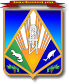 МУНИЦИПАЛЬНОЕ ОБРАЗОВАНИЕХАНТЫ-МАНСИЙСКИЙ РАЙОНХанты-Мансийский автономный округ – ЮграГЛАВА ХАНТЫ-МАНСИЙСКОГО РАЙОНАР А С П О Р Я Ж Е Н И Еот 28.04.2018                                                                                               № 7-ргг. Ханты-МансийскОб утверждении состава Общественного совета муниципального образованияХанты-Мансийский районВ соответствии с постановлением главы Ханты-Мансийского района от 16.01.2018 № 2-пг «Об утверждении положения об Общественном совете муниципального образования Ханты-Мансийский район»,                           на основании протокола заседания рабочей группы по формированию персонального состава первого Общественного совета муниципального образования Ханты-Мансийский район от 16.04.2018, в целях формирования персонального состава первого Общественного совета муниципального образования Ханты-Мансийский район:1. Утвердить состав Общественного совета муниципального образования Ханты-Мансийский район согласно приложению.2. Опубликовать настоящее распоряжение в газете «Наш район»                       и разместить на официальном сайте администрации Ханты-Мансийского района.	3. Контроль за выполнением распоряжения возложить                             на заместителя главы Ханты-Мансийского района по социальным вопросам.Глава Ханты-Мансийского района                                               К.Р.МинулинПриложениек распоряжению главыХанты-Мансийского района	                                                                                              от 28.04.2018 № 7-ргСостав Общественного совета муниципального образования Ханты-Мансийский районАктимиров Адам Магометович– директор автономной некоммерческой организации дополнительного образования «Центр поддержки и реализации общественных инициатив «Неравнодушные люди»Багманова Марува Мурсалимовна– пенсионер, председатель татаро-башкирской диаспоры «Берлек»Боковели Элеонора Эдуардовна– индивидуальный предпринимательГеккель Валентина Георгиевна– директор муниципального учреждения культуры «Сельский дом культуры и досуга» д. Шапша, председатель Общественного совета в сфере культуры и спорта Ханты-Мансийского районаДолгушина Эльвира Сергеевна– директор муниципального учреждения культуры «Культурно-спортивный комплекс с. Кышик»Зеленева Наталья Александровназаместитель заведующего консультативным отделением бюджетного учреждения Ханты-Мансийского автономного округа – Югры «Ханты-Мансийский комплексный центр социального обслуживания населения», представитель Ханты-Мансийской районной организации общероссийской общественной организации «Всероссийское общество инвалидов»Кизин Евгений Юрьевич– настоятель прихода храма Вознесения          Господня п. Горноправдинска Ханты-Мансийского автономного округа – Югры Тюменской области Ханты-Мансийской Епархии Русской Православной Церкви (Московский Патриархат)Киршина Лариса Константиновна– руководитель клуба по интересам муниципального учреждения культуры «Сельский дом культуры и досуга» п. Выкатной, староста прихода «Всех скорбящих Радость»Михайлова  Альбина Сергеевна– директор муниципального учреждения культуры      «Сельский дом культуры и досуга» с. НялинскоеНабоков Евгений Сергеевич– настоятель прихода храма в честь Святого Преподобного Евфимия Великого д. Шапша  Ханты-Мансийского района Ханты-Мансийского автономного округа – Югры Тюменской области Ханты-Мансийской епархии РусскойФуртунэ Наталья Ильинична– директор муниципального бюджетного учреждения дополнительного образования Ханты-Мансийского района, член совета руководителей образовательных организаций Ханты-Мансийского районаЧеркашенина Людмила Николаевна– специалист по социальной работе социально-реабилитационного отделения бюджетного учреждения Ханты-Мансийского автономного округа – Югры «Ханты-Мансийский районный дом-интернат для престарелых и инвалидов»,  член Управляющего совета муниципального             казенного общеобразовательного учреждения Ханты-Мансийского района «Средняя общеобразовательная школа д. Шапша».